Tareas a realizar durante el periodo de suspensión de clasesMercredi, le dix-huit mars 2020.Bonjour à tous, J´espère que vous allez bien. Os mando sólo 2 tareas para que nos os entre ansiedad;). Podéis enviarme la tarea 1 cuando la tengáis y la 2, otro día ; de este modo no se me acumularía todo el trabajo de corrección. Se realiza en formato Word o foto del cuaderno  si lo hacéis a mano.Fecha límite: 28 mars (samedi)Os echo de menos;).Un abrazo de Madame Carmen.Voici les devoirs:TAREA 1Copiar los cuadros que os adjunto :” les verbes pronominaux “ et “les  verbes pronominaux et la routine”Realizar 6 frases contando tu rutina(en presente) utilizando los marcadores temporales(d´abord, ensuite, après, finalment).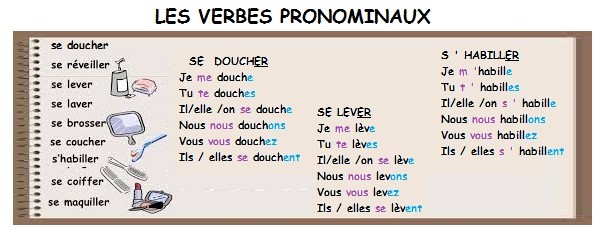 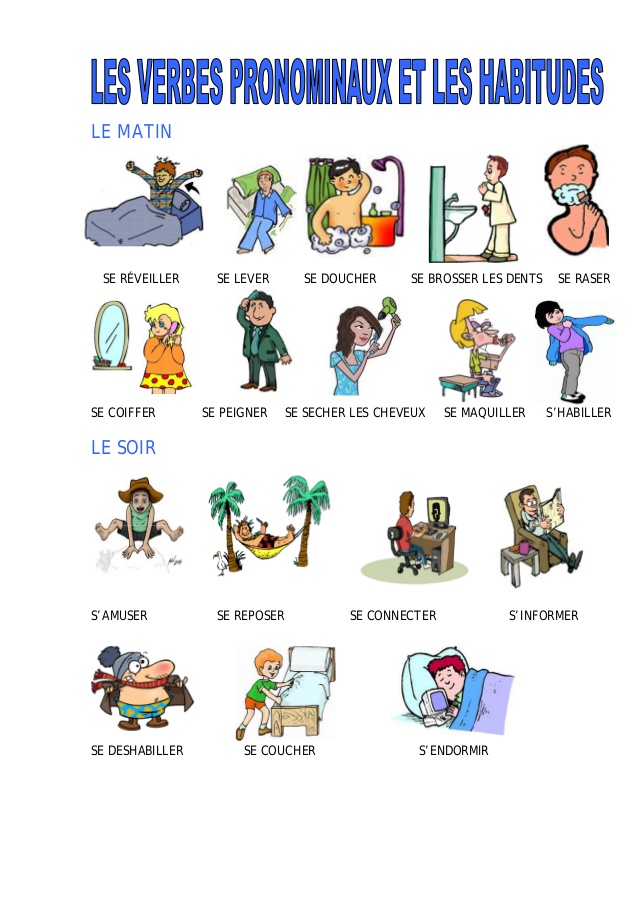 TAREA 2https://youtu.be/xtMmtF7sWgo-Regarde la vidéo y  haz un esquema de cada caso acompañado de algún ejemplo-Cuéntame cómo te estás sintiendo estos días, a qué te dedicas. Sensaciones positivas y negativas. Puede ser en español¡¡¡;)PASSÉ COMPOSÉ  AVEC VERBE AVOIR + NÉGATIONPASSÉ COMPOSÉ  AVEC VERBE ÊTREPASSÉ COMPOSÉ  AVEC VERBE PRONOMINAUX+ NÉGATION